МУНИЦИПАЛЬНОЕ БЮДЖЕТНОЕ ДОШКОЛЬНОЕ ОБРАЗОВАТЕЛЬНОЕ УЧЕРЕЖДЕНИЕ «ЦЕНТР РАЗВИТИЯ РЕБЕНКА - ДЕТСКИЙ САД №42 «ПОДСОЛНУШЕК»ГОРОДСКОГО ОКРУГА САМАРА                РОССИЯ 443096, г.Самара, ул. Владимирская, 32             336-54-41, 336-54-44e-mail: 42mdou@gmail.comДидактическая игра по познавательному развитию для детей младшего и среднего дошкольного возраста «ТРАНСПОРТ».                                                                                   Автор разработки - воспитатель                                                                                   МБДОУ «Детский сад №42»                                                                                        г. о. Самара                                                                          Агаджанян Виктория ВладимировнаМатериалы: использованный перекидной календарь, клей карандаш, ножницы, распечатанные тематические картинки, магнитная лента, шнурки разного цвета, горлышки от пластиковых бутылок с цветными крышками, цветной картон, картинки с изображением транспорта.Дидактическая игра может использоваться для работы по образовательным областям:Познавательное развитие,Социально - коммуникативное развитие,Речевое развитиеНа основе следующих принципов : Учета возраста и опыта детей, ведущего вида деятельностиДоступности содержания игрыСочетания наглядного материала и действий, словестного комментария воспитателя и действий детейСохранения положительного эмоционального настроения детей, активизации любознательностиЦель:Уточнять и расширять знания о транспорте наземном, воздушном и морском. Закреплять знания о правилах дорожного движения.1стр. «Опиши транспорт»Задачи:Познакомить с разным видом транспорта, его составными частями, учить сравнивать виды транспорта, уметь описывать его. Расширить знания детей о местах передвижения транспорта – земля, вода, воздух, назначении транспорта. Развивать речь, формировать умение употреблять обобщающее слово  - транспорт.Опиши транспорт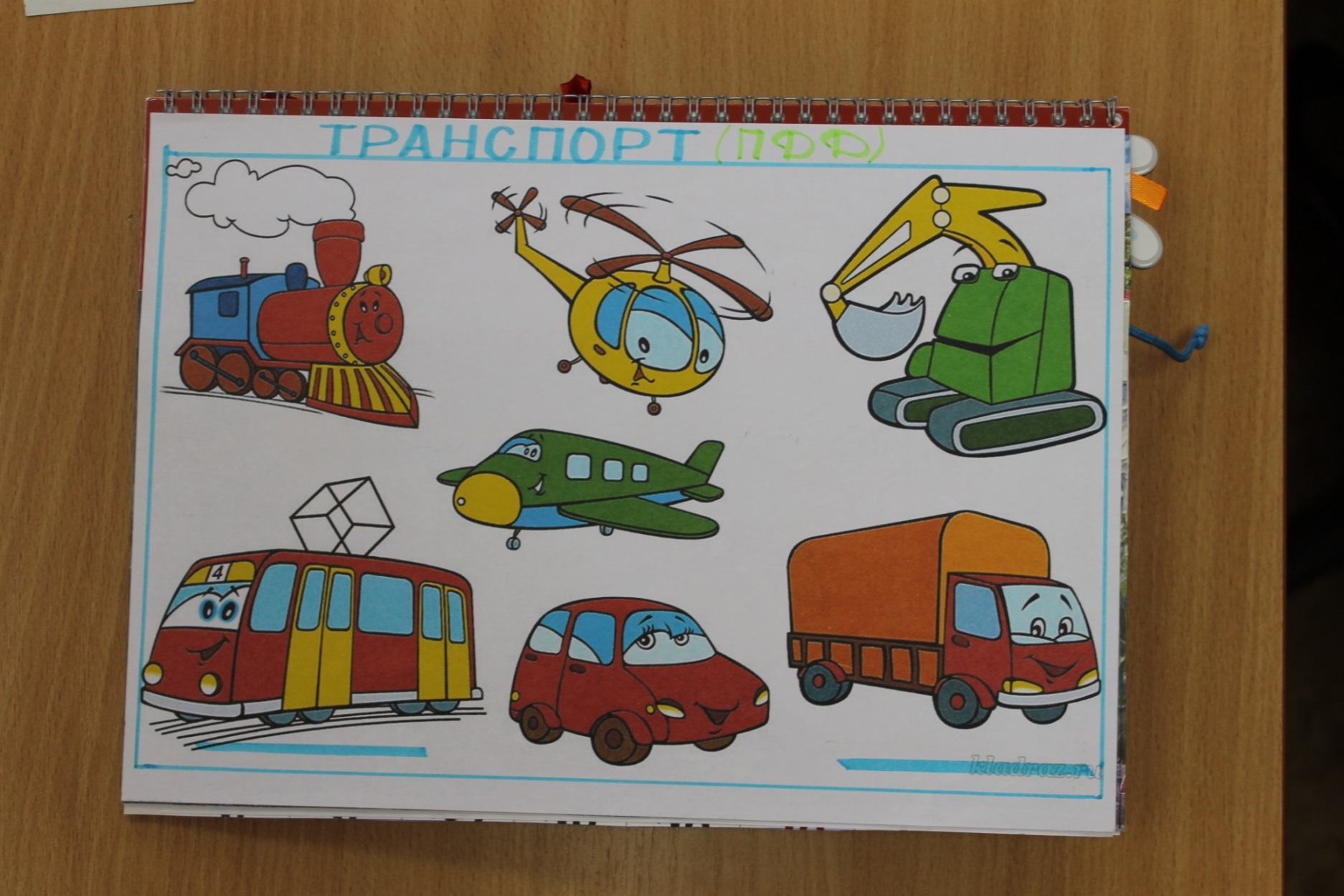 2стр. « Помоги Маше и Саше перейти дорогу» Материалы: белые полоски из картона и три светофора с разными горящими сигналами, находящиеся в углу страницы в кустике – кармашке. Детям предлагается выложить пешеходный переход и выбрать правильный сигнал светофора. Задачи:Закрепить основные правила поведения на дороге. Развивать у детей чувство ответственности при соблюдении ПДД. Активизация словаря – закрепить в речи детей слова: пешеход, тротуар, водитель.Помоги Маше и Саше перейти дорогу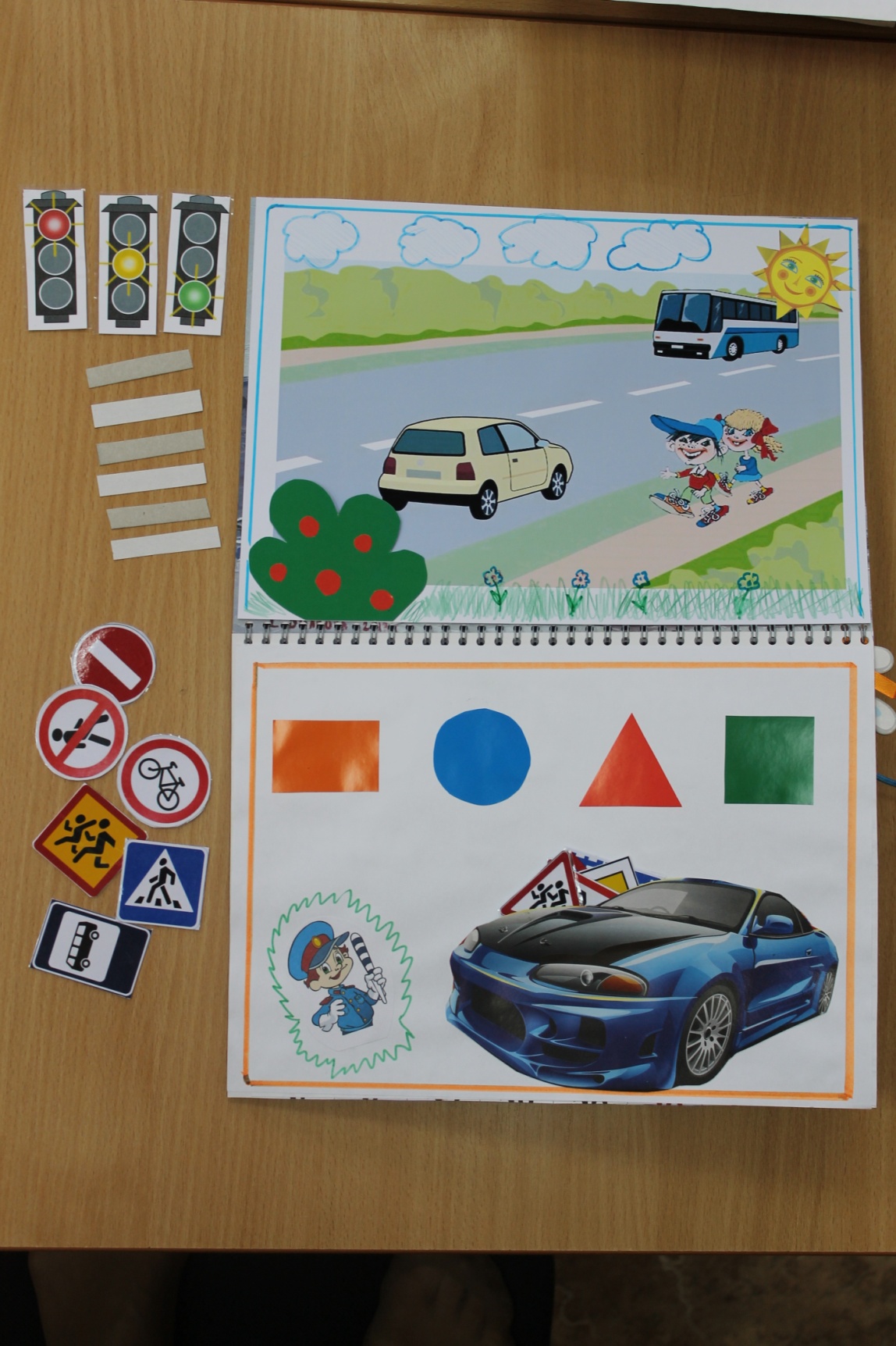 Назови знак и скажи,  на какую геометрическую фигуру он похож 3стр. «Назови знак и скажи на какую геометрическую фигуру он похож»Материалы: дорожные знаки разной формы( круглые, квадратные, прямоугольные, треугольные), которые хранятся в кармашке-машине.Задачи:Познакомить с дорожными знаками ( пешеходный переход, дети, главная дорога, въезд запрещен, движение пешеходов запрещено, автобусная остановка и т. д )Закрепить название и цвет геометрических фигур. Упражнять в классификации предметов по выраженному признаку форма(круг, прямоугольник, квадрат, треугольник)Развивать логическое мышление, зрительное  восприятие.4стр. «Найди отличия и собери пазл»Материалы : изображение корабля на двух, отличных друг от друга , картинках. Разрезной пазл из шести элементов.Задачи: Тренировать зрительную память и внимательность.Точно называть изменения, которые находятся в двух картинках.Прививать умение последовательного рассматривания.Развивать логику, мелкую моторику рук.Найди отличия и собери пазл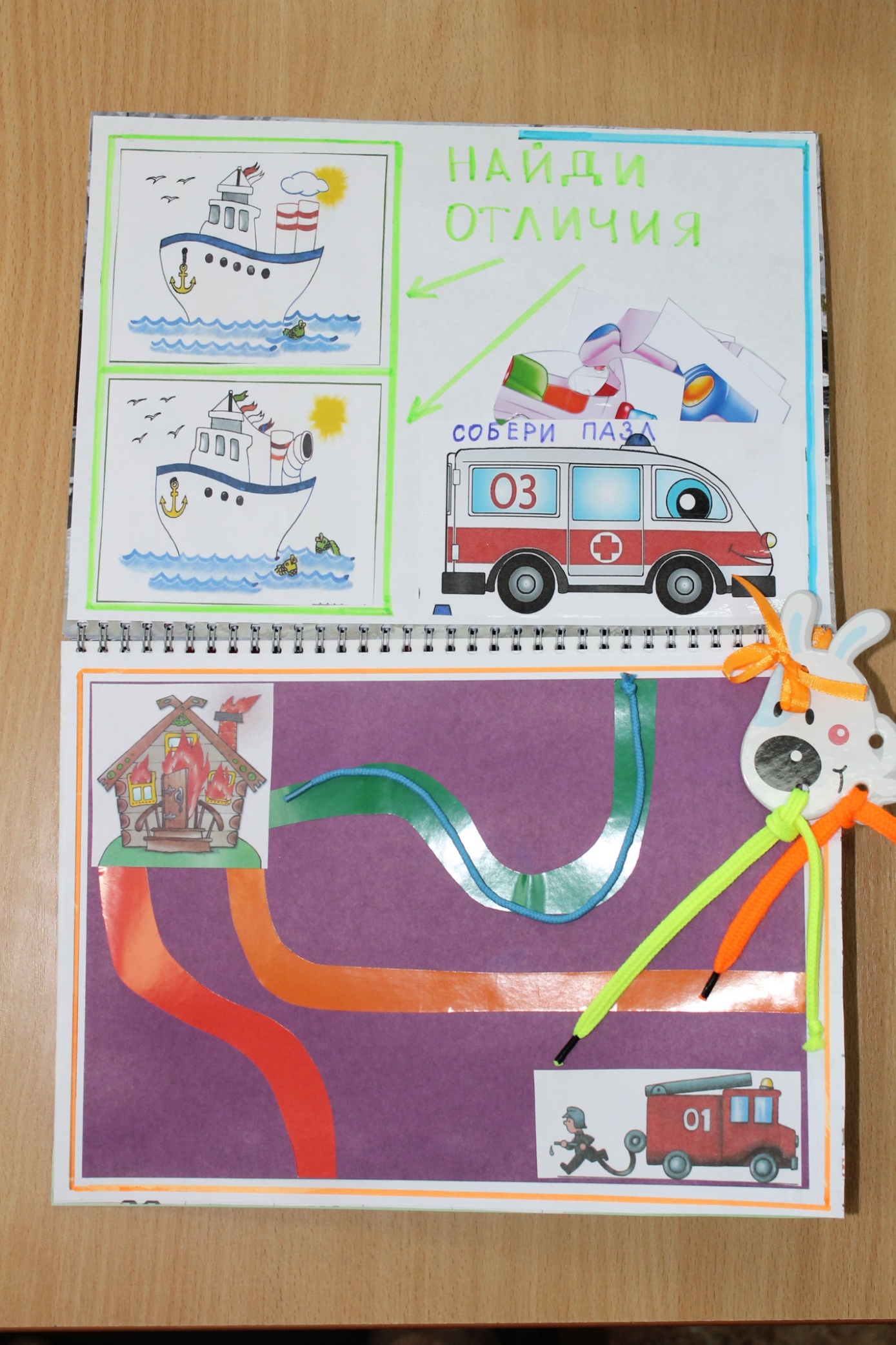 Помоги собаке Марусе и пожарному найти короткую дорогу и потушить пожар5стр. «Помоги собаке Марусе и пожарному найти короткую дорогу и потушить пожар»Материалы: цветные шнурки разной длинны, изображение горящего дома с ведущими к нему дорожками. Ребенку предлагается измерить все дороги путем приложения к ним шнурков сравнить их, найти нужной длины (самый короткий) и  выбрать дорожку соответствующего цвета.Задачи:Продолжать учить детей сравнивать предметы по длине путем приложения.Закреплять понятия  « длинный- короткий», приучать пользоваться словами длиннее, короче.Развивать мелкую моторику Развивать внимание, память.6стр. «Назови машины и помоги водителям найти нужные для работы предметы»Материалы: изображения машин специального назначения ( скорая помощь, пожарная, полиция). Кармашек с предметами для каждой машины на магнитах. Ребенку предлагается найти нужные для каждой машины предметы и распределить их . В процессе игра воспитатель предлагает озвучить название предметов и рассказать для чего он нужен.Задачи:Развивать познавательную активность, любознательность.Уточнить представления о транспорте специального назначения.Пополнять словарный запас детей.Назови машины и помоги водителям найти нужные для работы предметы 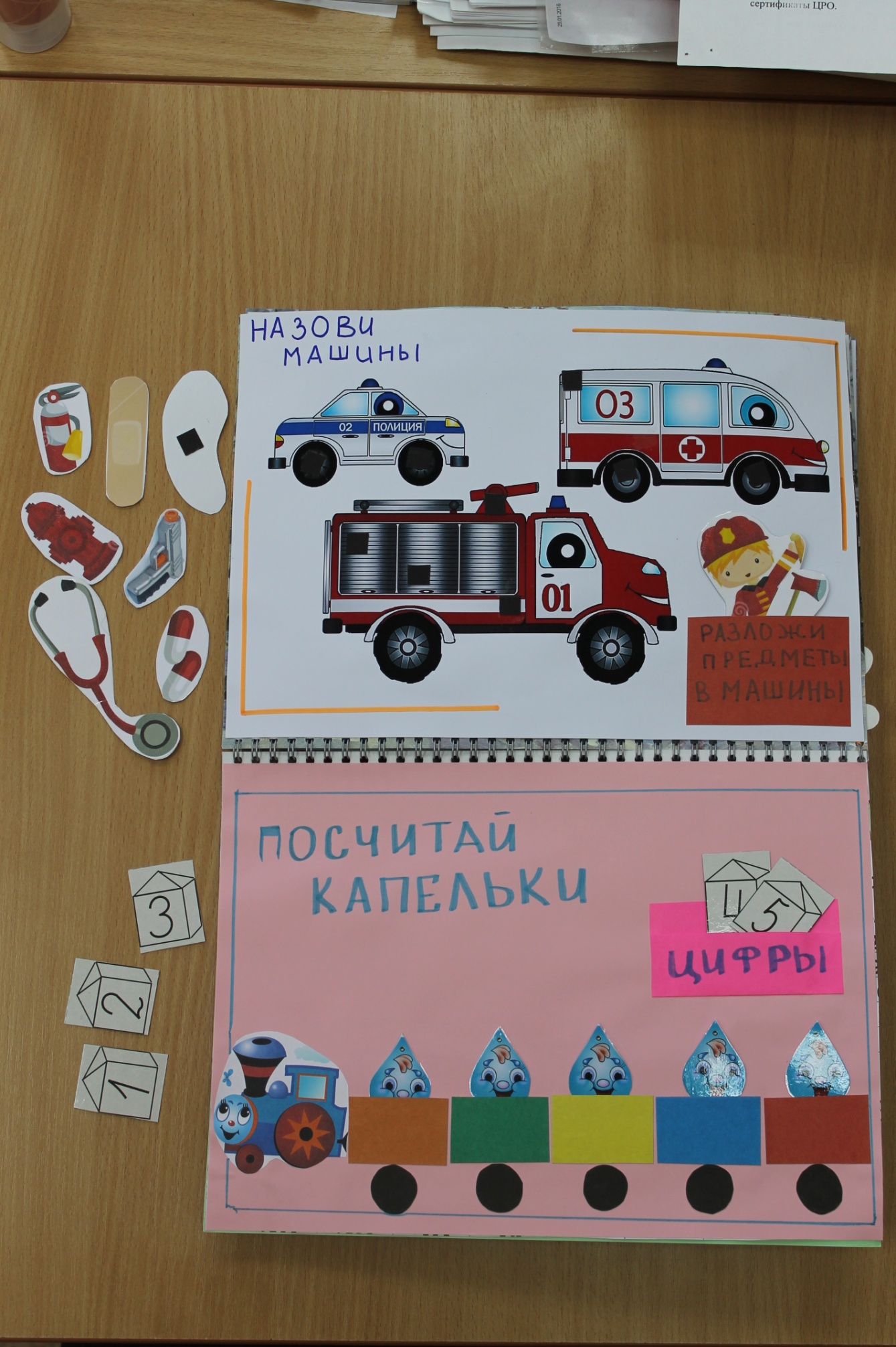 Посчитай капельки и пронумеруй вагончики по порядку7стр. «Посчитай капельки и пронумеруй вагончики по порядку»Материалы: изображение поезда с  разноцветными вагонами, капельки- пассажиры, кармашек с цифрами от1 до 5. Детям предлагается посчитать капельки и пронумеровать вагончики от 1 до 5 по порядку. Предложить сравнить чего больше вагонов или капелек, назвать цвет и номер вагона, в котором едет та или иная капелька.Задачи: Различать понятия «много», « один»,  «по одному», « ни одного». Сравнивать две неравные группы предметов на основе взаимного сопоставления.Учить считать до 5 на основе наглядности, пользуясь правильными приемами счета. Называть числительные по порядку, относить последнее число ко всем перечисленным предметам.Формировать представления о порядковом счете, учить отвечать на вопросы « сколько?», «который по счету?», «на каком месте?»8стр. «Отремонтируй светофор и назови транспорт, который работает по ночам»Материалы: светофор, сделанный из горлышек от пластиковых бутылок, карточки с изображением машин, работающих ночью.Задачи: Закрепить понятие о светофоре, последовательности расположения его сигналов, его цвете – красный, желтый, зеленый. Развивать мелкую моторику.Дать представления о транспорте, работающим ночью.Отремонтируй светофор и назови транспорт, который работает по ночам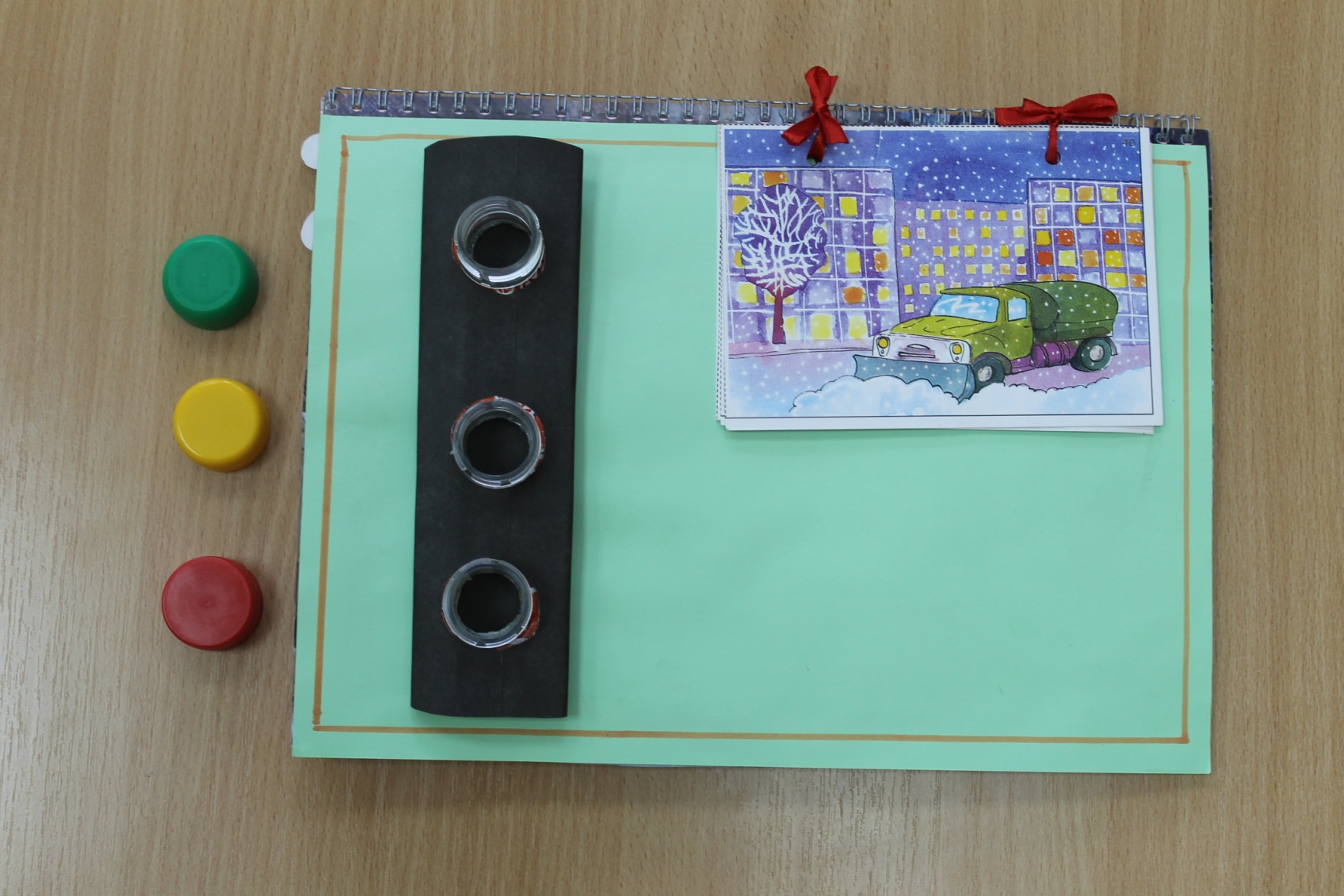 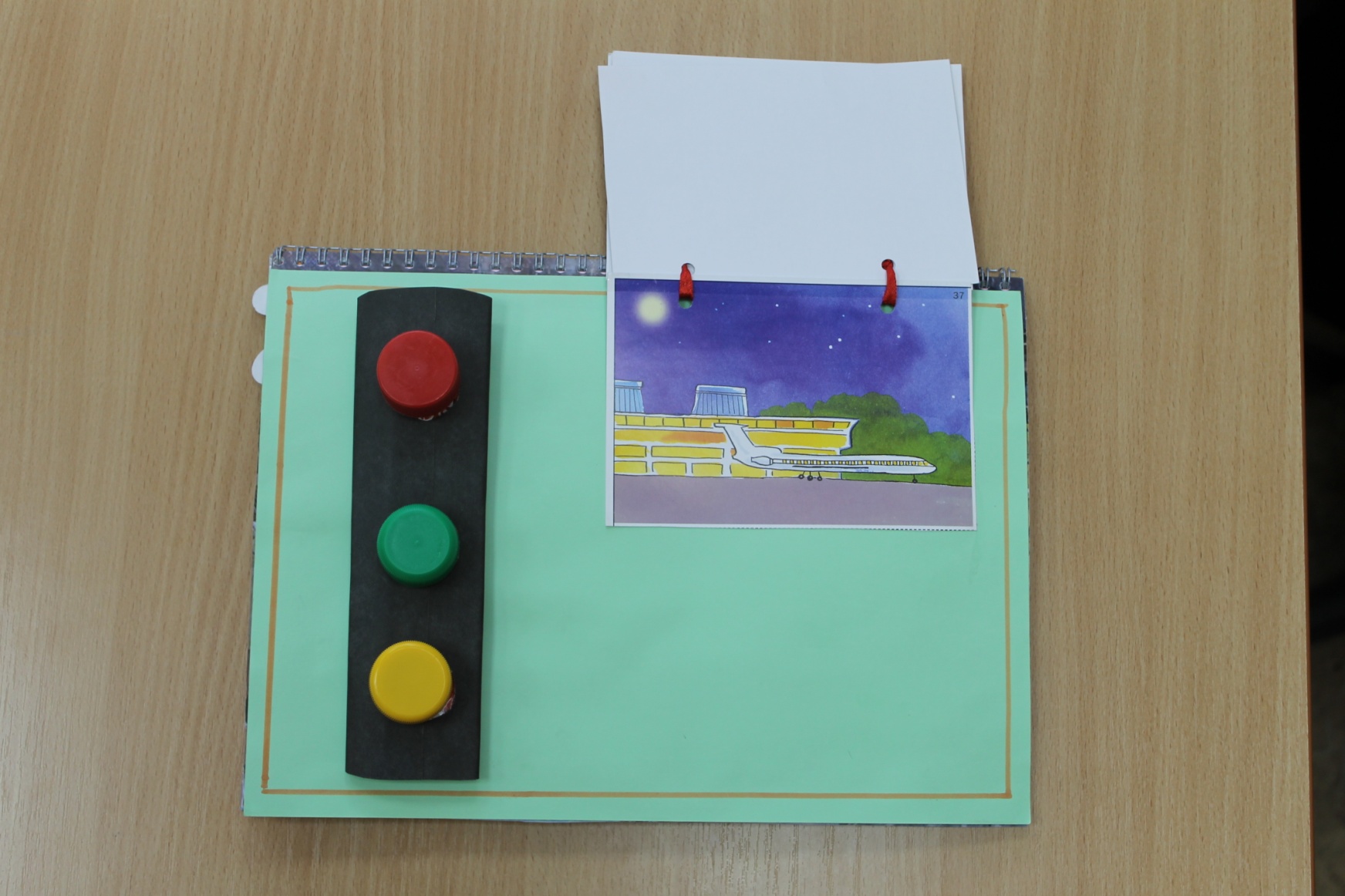 